МИНИСТЕРСТВО ПО ДОРОЖНОМУ ХОЗЯЙСТВУ, ТРАНСПОРТУ И СВЯЗИРЕСПУБЛИКИ КАРЕЛИЯПРИКАЗот 23 января 2019 г. N 22ОБ УТВЕРЖДЕНИИ ПОЛОЖЕНИЯОБ ОБЩЕСТВЕННОМ СОВЕТЕ ПРИ МИНИСТЕРСТВЕ ПО ДОРОЖНОМУХОЗЯЙСТВУ, ТРАНСПОРТУ И СВЯЗИ РЕСПУБЛИКИ КАРЕЛИЯВ соответствии с Положением о Министерстве по дорожному хозяйству, транспорту и связи Республики Карелия, утвержденным постановлением Правительства Республики Карелия от 23 октября 2017 года N 370-П "Об утверждении Положения о Министерстве по дорожному хозяйству, транспорту и связи Республики Карелия", приказываю:1. Утвердить прилагаемое Положение об Общественном совете при Министерстве по дорожному хозяйству, транспорту и связи Республики Карелия.2. Приказ Министерства по дорожному хозяйству, транспорту и связи Республики Карелия от 19 января 2018 года N 7 признать утратившим силу.3. Контроль за исполнением настоящего приказа оставляю за собой.МинистрА.А.КАЙДАЛОВУтвержденоприказомМинистерства по дорожномухозяйству, транспорту и связиРеспублики Карелияот 23 января 2019 года N 22ПОЛОЖЕНИЕОБ ОБЩЕСТВЕННОМ СОВЕТЕ ПРИ МИНИСТЕРСТВЕ ПО ДОРОЖНОМУХОЗЯЙСТВУ, ТРАНСПОРТУ И СВЯЗИ РЕСПУБЛИКИ КАРЕЛИЯI. Общие положения1. Настоящее Положение определяет цели, задачи и основы организации деятельности Общественного совета при Министерстве по дорожному хозяйству, транспорту и связи Республики Карелия (далее - Совет и Министерство).2. Совет является консультативно-совещательным органом при Министерстве, признанным содействовать поиску эффективных решений и разработке мер по поддержке значимых проектов в сфере транспорта и развития дорожной сети на территории Республики Карелия.3. Совет руководствуется в своей деятельности Конституцией Российской Федерации, международными договорами, федеральными конституционными законами, федеральными законами, актами Президента Российской Федерации и Правительства Российской Федерации, Конституцией Республики Карелия, законами Республики Карелия, актами Главы Республики Карелия и Правительства Республики Карелия, иными нормативными правовыми актами, а также настоящим Положением.II. Цели, принципы и задачи деятельности Совета4. Основными целями деятельности Совета являются:- защита прав и свобод граждан, прав организаций и общественных объединений при формировании и реализации государственной политики в сфере транспорта и развития дорожной сети на территории Республики Карелия;- осуществление общественного контроля за деятельностью Министерства;- информирование граждан и организаций о реализации государственной политики в сфере транспорта и развития дорожной сети на территории Республики Карелия;- привлечение граждан Российской Федерации и организаций к обсуждению актуальных тем и проблем в сфере транспорта и развития дорожной сети на территории Республики Карелия с целью выработки взаимоприемлемых решений.5. Совет в своей деятельности основывается на принципах взаимодействия и конструктивного диалога с гражданами, открытости, инициативности, свободного обсуждения и коллективного решения вопросов, учета общественно значимых интересов при решении наиболее важных вопросов реализации государственной политики в сфере транспорта и развития дорожной сети на территории Республики Карелия.6. Основными задачами Совета являются:- совершенствование механизма учета общественного мнения и обратной связи Министерства с гражданами и организациями Республики Карелия;- привлечение граждан и организаций к обсуждению наиболее важных вопросов и перспектив развития сферы транспорта и развития дорожной сети на территории Республики Карелия, в том числе имеющих повышенный общественный резонанс;- информирование граждан и организаций о целях и итогах работы Министерства;- проведение общественной экспертизы принимаемых социально значимых управленческих решений и административных регламентов предоставления государственных услуг в Министерстве;- подготовка предложений в нормативные документы по совершенствованию государственной политики в сфере транспорта и развития дорожной сети на территории Республики Карелия;- проведение консультаций и выяснение мнений граждан и организаций по вопросам наиболее эффективной реализации государственной политики в сфере транспорта и развития дорожной сети на территории Республики Карелия;- обсуждение и обобщение различного рода общественных инициатив в сфере транспорта и развития дорожной сети на территории Республики Карелия;- составление ежегодных отчетов о своей деятельности;- реализация иных задач, которые могут способствовать достижению целей, поставленных перед Советом;- рассмотрение и оценка мероприятий Министерства в части, касающейся функционирования антимонопольного комплаенса;- рассмотрение и утверждение доклада об антимонопольном комплаенсе.III. Состав Совета7. Совет формируется в количестве не менее 3 человек.8. Состав Совета утверждается приказом Министерства.9. Совет формируется на основе добровольного участия в его деятельности представителей коммерческих организаций, общественных объединений и иных некоммерческих организаций, а также представителей общественности.10. Членом Совета может быть гражданин Российской Федерации, достигший возраста 18 лет.11. Членом Совета не может быть:- лицо, замещающее государственную должность Российской Федерации, лицо, замещающее должность федеральной государственной службы, государственную должность субъектов Российской Федерации, должность государственной гражданской службы субъектов Российской Федерации, должность муниципальной службы, а также лицо, замещающее выборную должность в органах местного самоуправления;- лицо, признанное недееспособным на основании решения суда;- лица, имеющее непогашенную или неснятую судимость.12. Прекращение членства в Совете осуществляется в соответствии с решением Министра по дорожному хозяйству, транспорту и связи Республики Карелия (далее - Министр), принимаемого на основании письменного заявления члена Совета либо представления Председателя Совета.IV. Руководство Совета13. Руководство Совета составляет Председатель и Секретарь Совета.14. Председатель и Секретарь Совета избираются из числа членов совета открытым голосованием на заседании Совета большинством голосов.15. Освобождение Председателя и Секретаря Совета от должности рассматривается Советом по их личному заявлению или по предложению членов Совета. Решение об освобождении Председателя и Секретаря Совета от должности принимается большинством голосов на заседании Совета.16. Председатель Совета:- осуществляет руководство деятельностью Совета;- на основе предложений членов Совета готовит предложения в планы работы Совета и представляет их Министра;- созывает и ведет заседания Совета;- утверждает повестку дня заседания Совета;- приглашает для участия в заседаниях Совета представителей организаций, в том числе органов государственной власти и органов местного самоуправления;- распределяет обязанности между членами Совета;- представляет Совет во взаимоотношениях с гражданами и организациями, в том числе с органами власти;- подписывает от имени Совета протоколы, отчеты, аналитические доклады и иные документы Совета;- в рамках деятельности Совета, возложенных на него целей и задач, дает поручения членам Совета;- осуществляет иные функции, необходимые для обеспечения деятельности Совета.17. Секретарь Совета осуществляет организационную и техническую работу:- выполняет поручения Председателя Совета;- взаимодействует с членами Совета;- ведет переписку по вопросам, касающимся деятельности Совета;- организует проведение заседаний Совета и своевременную подготовку проектов решений по рассматриваемым на заседании Совета вопросам, а также справочный материал по ним;- информирует членов Совета о времени, месте и повестке дня его заседания, об утвержденных планах работы Совета, организует рассылку подготовленных к заседанию материалов членам Совета;- ведет учет решений и текущий контроль за их исполнением;- организует делопроизводство Совета;- доводит решения Совета до исполнителей и заинтересованных организаций;- оформляет и подписывает протоколы заседаний Совета;- организует хранение материалов деятельности Совета, в том числе оригиналов протоколов, решений Совета;- осуществляет иные функции, необходимые для надлежащей организации работы Совета и его членов.V. Права и обязанности членов Совета18. Члены Совета осуществляют свою деятельность на общественных началах и на безвозмездной основе.19. Участие в Совете осуществляется на принципах добровольности, самоуправления, гласности, самостоятельности в принятии решений.20. Члены Совета вправе:- участвовать в заседаниях Совета и голосовать по обсуждаемым вопросам;- вносить предложения в повестку дня заседания Совета и по порядку его ведения;- выступать на заседаниях Совета, предлагать для постановки на голосование вопросы, не входящие в повестку дня заседания Совета;- излагать свое мнение по обсуждаемым на заседании Совета вопросам, в том числе представлять свое письменное мнение по рассматриваемым вопросам в случае невозможности личного участия в заседаниях Совета;- вносить на рассмотрение Совета в инициативном порядке проекты подготовленных им документов, в том числе аналитических записок, докладов, других информационно-аналитических материалов;- выносить на рассмотрение во внеплановом порядке вопросы, требующие безотлагательного разрешения;- получать устную и письменную информацию о деятельности Совета, в том числе о ходе выполнения его решений;- получать и знакомиться с материалами, необходимыми для изучения рассматриваемых Советом вопросов и выполнения данных поручений;- представлять в письменном виде особое мнение по решениям Совета;- в любой момент выйти из состава Совета на основании письменного заявления, поданного на имя Министра;- реализовывать иные полномочия, необходимые для надлежащего осуществления своей деятельности;- входить в состав членов конкурсных и аттестационных комиссий.21. Члены Совета обязаны:- лично принимать участие в заседаниях Совета, создаваемых им комиссиях, рабочих группах, секциях и иных внутриструктурных образованиях (в случае участия в их работе);- активно участвовать в обсуждении рассматриваемых вопросов и выработке решений по ним;- содействовать выполнению решений Совета;- выполнять по поручению Совета, Председателя Совета принятые решения, информировать Председателя Совета о ходе их выполнения;- знать и соблюдать предусмотренный настоящим Положением порядок работы Совета;- исполнять иные обязанности, необходимые для надлежащего осуществления своей деятельности.VI. Порядок работы Совета22. Совет организует свою работу в соответствии с планами работы Совета на полугодие, утверждаемыми Министром. В планах работы Совета указываются сроки проведения заседаний, рассматриваемые вопросы и лица, ответственные за разработку и представление материалов к заседаниям, а также иная необходимая информация.23. Основной формой работы Совета являются заседания, которые проводятся по мере необходимости, но не реже 1 раза в полугодие.24. Заседания Совета проводятся открыто, на них могут приглашаться граждане, представители организаций, органов государственной власти, органов местного самоуправления, средств массовой информации.25. Решения Совета оформляются протоколами. Протоколы заседаний Совета подписываются Секретарем Совета и утверждаются Председателем Совета.26. Заседание Совета считается правомочным, если на нем присутствуют не менее половины членов Совета. Решения Совета принимаются простым большинством голосов от общего числа членов Совета, присутствующих на заседании.27. Заседания Совета проводит Председатель Совета.28. Решения Совета, принимаемые в соответствии с возложенными на него целями, задачами, полномочиями, имеют рекомендательный характер и доводятся до сведения заинтересованных лиц в виде выписки из протокола заседания Совета или иным способом по решению Председателя Совета. Материалы заседаний Совета (повестка, решение) публикуются на странице Министерства Официального интернет-портала Республики Карелия в подразделе "Общественный совет при Министерстве" раздела "Координационные и консультативные органы".29. Конкретную дату, место, время заседания Совета определяет Министр.30. Конкретную дату, место, время, повестку заседания Совета Секретарь сообщает членам Совета не позднее чем за 10 (десять) рабочих дней до даты заседания с одновременным направлением им материалов к заседанию.31. По решению Председателя Совета в случае необходимости может быть проведено заочное заседание Совета, решения на котором принимаются путем опроса его членов.32. В случае проведения заочного голосования секретарь Совета обеспечивает направление всем членам Совета необходимых материалов и сбор их мнений по результатам рассмотрения материалов.33. Член Совета обязан предоставить свою позицию по результатам рассмотренных материалов в срок, установленный Председателем Совета и который должен составлять не менее 5 (пяти) рабочих дней.34. Совет вправе для выполнения отдельных работ в связи с реализацией возложенных на него задач привлекать экспертов и специалистов по согласованию с ними.35. Копии протокола заседания Совета, а при необходимости иные материалы могут направляться всем членам Совета Секретарем Совета.36. Организационно-техническое обеспечение деятельности Совета, включая проведение его заседаний, осуществляет Министерство.37. В целях совершенствования механизма учета общественного мнения и обратной связи Министерства с гражданами и организациями Республики Карелия по решению Совета может создаваться рабочая группа.Рабочая группа действует на основании Положения, утвержденного приказом Министерства.Рабочая группа формируется на основе добровольного участия в ее деятельности представителей коммерческих организаций, общественных объединений и иных некоммерческих организаций, а также представителей общественности.Состав рабочей группы утверждается Председателем Совета на основании решения, принятого на заседании Совета большинством голосов от общего числа членов Совета, присутствующих на заседании.Члены рабочей группы вправе в любой момент выйти из состава рабочей группы на основании письменного заявления, поданного на имя Председателя Совета.(п. 37 введен Приказом Министерства по дорожному хозяйству, транспорту и связи РК от 06.03.2023 N 36/МДХТиС-П)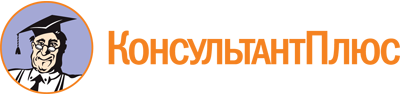 Приказ Министерства по дорожному хозяйству, транспорту и связи РК от 23.01.2019 N 22
(ред. от 06.03.2023)
"Об утверждении Положения об Общественном совете при Министерстве по дорожному хозяйству, транспорту и связи Республики Карелия"Документ предоставлен КонсультантПлюс

www.consultant.ru

Дата сохранения: 16.06.2023
 Список изменяющих документов(в ред. Приказа Министерства по дорожному хозяйству, транспорту и связи РКот 06.03.2023 N 36/МДХТиС-П)Список изменяющих документов(в ред. Приказа Министерства по дорожномухозяйству, транспорту и связи РКот 06.03.2023 N 36/МДХТиС-П)